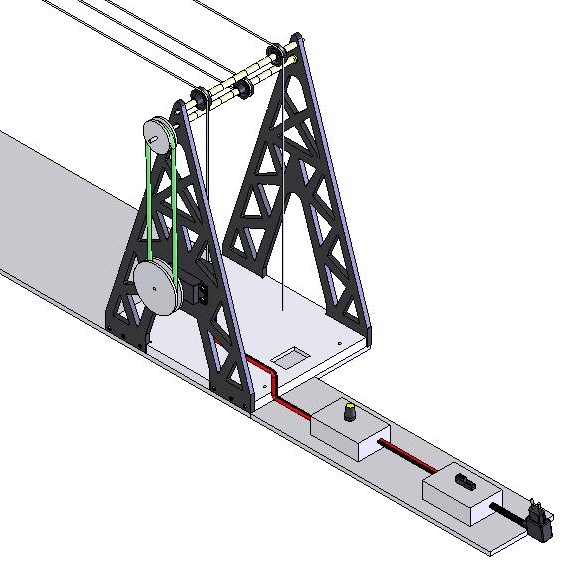 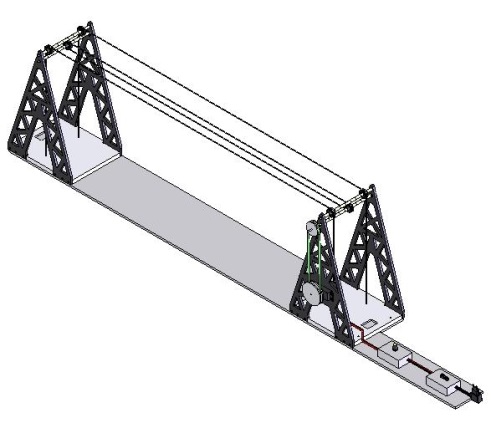 Nomenclature de l’infrastructure de la maquette du téléphérique urbainNomenclature de l’infrastructure de la maquette du téléphérique urbainNomenclature de l’infrastructure de la maquette du téléphérique urbainRepèreDésignationNombre1Transformateur12Fils électriques63Interrupteur14Variateur de vitesse15Moteur 16Poulie27Courroie1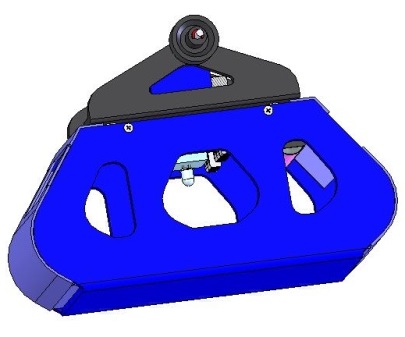 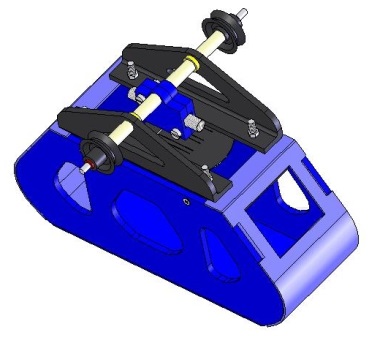 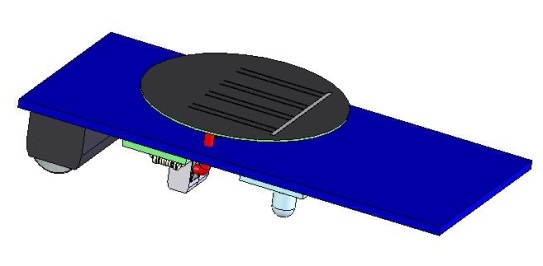 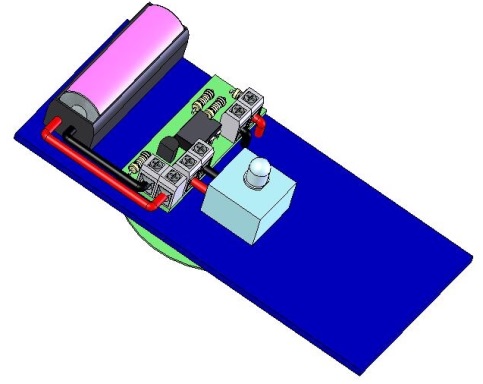 Nomenclature de la cabineNomenclature de la cabineNomenclature de la cabineNomenclature de la cabineRepèreDésignationDésignationNombre8Cellule photovoltaïqueCellule photovoltaïque19BatterieBatterie12Fils électriquesFils électriques610Carte électroniqueCarte électronique111DEL (Diode ElectroLuminescente)DEL (Diode ElectroLuminescente)1